«КВН»               10-11 классыI. Вступительное словоНаша игра посвящена географии, ведь без географии скучен был бы мир.Каждый из вас наверняка запускал бумажные кораблики по быстрому ручейку и, может быть, мечтал уплыть вместе с ними в сказочное путешествие.
Ведущий 1.Сегодня меж командами сраженье, но пусть обид не будет среди вас,ведь дети наши - просто загляденье.Все 2 команды просто класс.
 Мы будем рады, если вы в сраженьяхПокажете находчивость свою.Уменье знанья и весельеПозволят вам сыграть вничью.
Ведущий 2.А где жюри и где судья?Их вам тотчас представлю я.Представление жюри.
А для всех на удивленьеОт команд нам представленье.Пусть расскажут о себеДля участия в борьбе Конкурс Визитка.(Каждая команда представляет себя, показывая эмблему, девиз, название.)Конкурс БлицтурнирОтвечайте без запинкиКВН начнём с РАЗМИНКИ.Вопросы  1 команде:-  главный язык международного общения? (английский).- наука о населении? (демография).-форма правления государства, где власть принадлежит султану? (монархия).-государство,  лидер в мире, по производству алмазов? (ЮАР).-сколько штатов в США?  (50).- государство лидер по добыче нефти? (Саудовская Аравия).- религия в Монголии?  (буддизм).-крупный производитель овцеводства? (Австралия).-государственный язык в Индии? (английский).-организация стран экспортеров нефти? (ОПЕК)Вопросы  2 команде:-количество людей на 1 кв.км?(плотность населения)-государство,  лидер в мире, по производству газа? (Россия).- религия в Алжире?  ( ислам)-государственный язык в Австрии? (немецкий).-организация союза народов Европы? (Евросоюз)-чьей колонией была Индия?(Англии)-перемещение населения?(миграция)-производство людей людьми?(вопроизводство населения)-быстрый рост населения?(демографический взрыв)-Страна, занимающая целый материк?(Австралия) «Символы» Отгадайте  какой герб, к какой стране относится  (Названия стран прилагаются на разрезанных карточках). Дополнительные баллы если сможете объяснить. Что олицетворяют рисунки на гербах?1 команда  Япония, Швейцария, Австралия,                                                                                                                                                                                   Белоруссия, Германия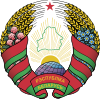 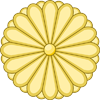 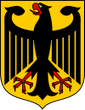 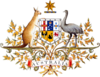 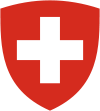 2 команда Саудовская Аравия , Греция, Ватикан                            Монголия,. Китай.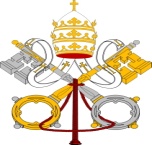 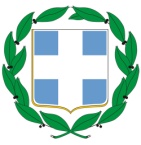 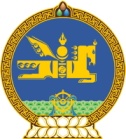 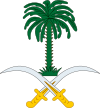 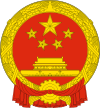 «Морской бой» . Перед вами  сетка с номерами вопросов. Называя  цифру, вы тем самым выбираете себе вопрос. Используемые цифры нужно зачеркивать, как в морском бое.1.Одно из толкований этой страны в переводе означает «Путь гор». Она изобилует конусами вулканов, часто содрогается от землетрясений. Западному миру она стала известна со страниц книги Марко Поло. Её жители поклоняются предметам и явлениям окружающего мира из чувства благодарности природе за то, что, несмотря на вспышки необузданного гнева, она чаще бывает ласковой и щедрой.Вопрос.  Что эта за страна? Каково её второе название? О каких вспышках необузданного гнева природы идёт речь?Ответ. Япония. Во времена марко Поло называлась Ямато, что в переводе означает «Путь гор». Вотрое название «Страна Восходящего Солнца». Речь идет о землетрясениях. На Японских островах приборы регистрируют по несколько землетрясений в день.2.Случай и один важный  природный фактор помогли отважному генуэзцу впервые провести испанские корабли по пути. Который  вскоре назвали торговым, а еще «дамской  дорогой». Испания вскоре после этого сказочно разбогатела. А итальянец умер в бедности. Так и не зная, какое открытие он на самом деле совершил. Вопрос. Назовите природный фактор, фамилию итальянца, его открытие. Причину богатства ИспанииОтвет: Пассаты, способствующие переезду. Колумб открыл Америку, хищнический вывоз золота и др. богатств индейцев.3.Обуреваемый жаждой большой исторической темы, в 1830 году известный живописец Карл Брюллов побывал на месте раскопок древнего города. После 3 лет работы родилась картина Вопрос. «Последние дни Помпеи». Какое природное явление на нем изображено?Ответ: вулкан Везувий.4.Если вы будете наливать воду в тазик, то скоро она начнет выливаться. Каждую минуту в океаны с реками поступает огромное количество воды. Только Амазонка каждую секунду выливает в Атлантический океан 220 тыс. м.куб.Вопрос. Почему океаны не переполняются?Ответ: Поступающие со стоком и осадками воды уравновешивает испарение.5.Какой стране принадлежит лозунг демографической политики.  «Одна  семья - один  ребенок» (Китай)6.«…Здесь всё пропитано запахом серы. Склоны покрыты диковинными цветами из кристаллической серы, белесые узоры из нашатыря. Вокруг множество озерков и просто лужиц самого разного цвета от небесно-голубого и бирюзового до кирпично-красного, фыркают и плюются грязевые котлы, а на склонах каждый сантиметр попыхивает, булькает…»    Вопрос.  Что за явления природы описывают?Ответ:   Это гейзеры.7.Его можно встретить и в горах в виде кристаллов. По-другому его называют галит, и происходит это название от греческого слова «галлос». Это единственный минерал, который можно употреблять в пищу. По цвету он преимущественно белый, можно встретить бесцветным. Иногда из-за примесей других минералов приобретает интенсивно синий или красный цвет. Вопрос? Что это за минерал?  Ответ:  Соль 8.Вряд ли кто-нибудь из вас знает язык коренных жителей Австралии. Да и австралийский абориген, услышав наш язык, тоже, наверное, сказал бы: “Я вас не понимаю”. Вопрос. А, кстати, как это звучит на его языке? “Я вас не понимаю”. Ответ. (Когда первые европейцы, высадившиеся в Австралии, увидели необычное сумчатое животное, они спросили местных жителей, как оно называется. Не знавшие европейских языков аборигены ответили: “Кенгу - ру”, означавшее “Я вас не понимаю”.)9.Что делает Мертвое море мертвым?Ответ. (Соль. Ее содержание в воде превышает норму в несколько раз, что делает невозможным  существование живых существ в этом море.)10.Слона и голубя избрали национальным символом 4 государства, лошадь и корову – 5, орла – 22, Вопрос. А какое животное встречается в качестве государственного символа наиболее часто? Ответ. Лев.  Его выбрали 30 государств.Домашнее задание.  «Ярмарка» Каждая команда должна в оригинальной форме представить  одну страну по своему выбору.. (история, язык. Национальные блюда ,музык-й номер)Подведение итогов.Для жюриСаудовская АравияЯпонияБелоруссияАвстралияШвейцарияВатиканГрецияМонголияГерманияКитай